Makuja maailmalta perulainen ilta Laitilassa torstaina 9.3.2023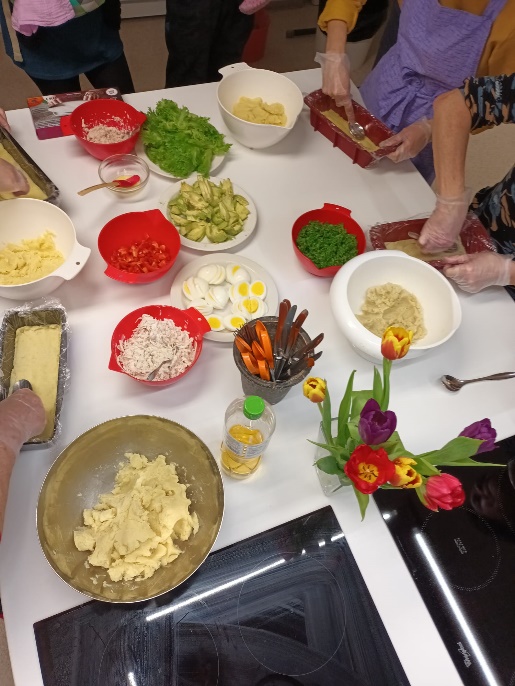 Causan ainekset valmiina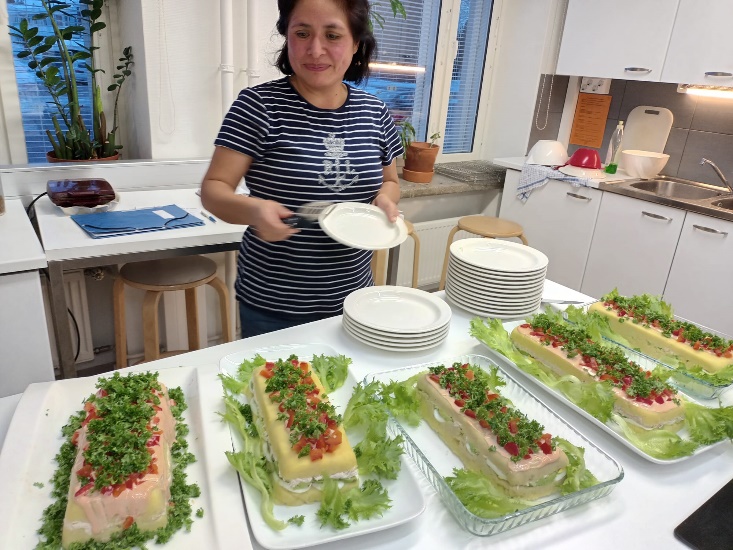 Makuja maailmalta- illassa Laitilassa valmistimme Yulin opastuksella nämä kauniit causat.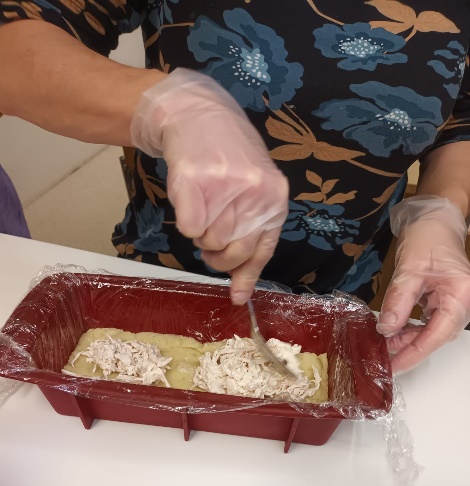 Vuoka on päälystetty kelmulla, pohjalle on tasoitettu perunamuusia, jonka päälle täytteet.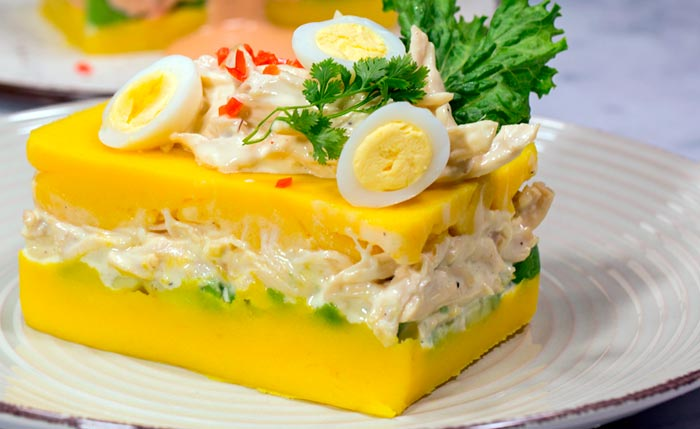 Perusta löytyy paljon perunalajikkeita. Causan valmistukseen käytetään hyvin keltaista, jauhoisen perhmeää lajiketta.